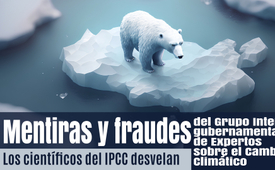 Mentiras y fraudes del Grupo Intergubernamental de Expertos sobre el Cambio Climático:  Los científicos del IPCC desvelan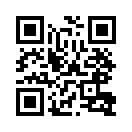 Los medios de comunicación y el Panel Intergubernamental sobre Cambio Climático  (IPCC) nos dicen repetidamente que más del 97% de todos los científicos están convencidos de que el cambio climático es causado por los humanos. ¿Pero es esto también la verdad? En este programa, ex científicos del Panel Intergubernamental sobre Cambio Climático dan su opinión y hablan con claridad.En junio de 2023, informó la emisora Bayrischer Rundfunk: “Los investigadores están de acuerdo: El cambio climático actual es causado por el hombre”. Los medios de comunicación nos dicen repetidamente que más del 97% de todos los científicos están  convencidos de que el cambio climático sea provocado por el hombre. ¿Pero es esto también la verdad? Este llamado “consenso del 97%” ya ha sido denunciado como falso en nuestro programa Kla.tv (www.kla.tv/27453). Como también revelamos en este programa, estudios críticos e independientes muestran incluso que sólo el 0,54% de todos los científicos creen en el cambio climático provocado por el hombre.

Esto sólo se refiere a los factores debatidos en público de forma muy limitada.

Sin embargo, el Panel Intergubernamental sobre el Cambio Climático (IPCC) también afirma en su informe publicado en 2021 que es “indiscutible que los humanos han calentado la atmósfera, los océanos y la tierra” y que esto ya ha provocado “cambios rápidos y de amplio alcance” en la atmósfera, los océanos, la criosfera y la biosfera”. 

Estas pretenciones son una absoluta mentira a los ojos de innumerables científicos. En consecuencia, se publicó una lista de 46 científicos que, como antiguos colaboradores del Panel Intergubernamental sobre Cambio Climático, lo criticaron duramente. De hecho, varios científicos del clima ya se han alejado del IPCC y han hecho públicas sus formas manipuladoras de trabajar. Los investigadores critican unánimemente la manipulación masiva de los datos disponibles. Todo lo que no encaja en la imagen deseada se ignora y, para respaldar la narrativa, se publican deliberadamente pretenciones falsas si es necesario. Algunos científicos juegan a este juego para ganar fama y financiación para la investigación. Los informes del IPCC son puramente “documentos de lobby” que sirven al único objetivo político de explotar descaradamente la ignorancia y la credulidad del público sobre cuestiones climáticas complejas.
Si se observa más de cerca los orígenes del Panel Intergubernamental sobre Cambio Climático (IPCC), se puede ver que sus publicaciones contienen mucha información engañosa y a veces incluso mentiras y falsedades. El IPCC surgió del Programa de las Naciones Unidas para el Medio Ambiente (UNEP). Maurice Strong fue el padre fundador y primer director del UNEP, que luego se convirtió en el Panel Intergubernamental sobre el Cambio Climático (IPCC). El objetivo declarado del Sr. Maurice Strong, era (cita): “Es nuestra responsabilidad hacer que la civilización industrializada fracase".
Al principio se podría pensar que Maurice Strong se preocupaba profundamente por el medio ambiente y quería provocar el fracaso de la civilización industrializada. Que no es así lo demuestra el hecho de que en 1976, poco después de su mandato, entró en el negocio petrolero canadiense procedente del Programa de las Naciones Unidas para el Medio Ambiente e hizo carrera aquí. Pero sus conexiones con David Rockefeller, Klaus Schwab y el FEM también hacen que la gente se dé cuenta. Klaus Schwab literalmente: “En todo lo que él hizo (Maurice Strong), consideró profundamente la misión del Foro Económico Mundial […]. Fue un gran visionario, siempre adelantado a nuestro tiempo en su pensamiento. Ha sido mi mentor desde la fundación del Foro: […] un asesor indispensable; y ha sido miembro de nuestro consejo directivo durante muchos años. Sin él, el foro no habría alcanzado su importancia actual”.
Venerados espectadores, es extremadamente preocupante que el IPCC haya sido creado a partir de visiones de hombres como Maurice Strong, que era más que cercano al FEM. ¿No es el IPCC un instrumento dudoso para hacer cumplir los objetivos del Foro Económico Mundial? Klaus Schwab y su equipo del FEM ven la solución a los problemas ambientales y globales en la destrucción de la civilización industrial y todo el poder en manos de una coalición de grandes corporaciones, por supuesto sin la opinión democrática del pueblo. Su visión es un “Gran Reinicio”, con el objetivo de que, según el FEM, ya no poseeremos nada en 2030 y seguiremos siendo felices.

A continuación algunas citas de antiguos científicos contribuyentes del IPCC:

Dr. Robert Balling:  “El IPCC afirma que “no se ha detectado ninguna aceleración significativa en el aumento del nivel del mar en el siglo XX. Esto no apareció en el resumen del IPCC para los responsables de la formulación de políticas”.
Dr. John Christy :  “El público sabe poco que la mayoría de los científicos involucrados en el IPCC no creen que esté ocurriendo un calentamiento global. Sus hallazgos fueron tergiversados y/o politizados repetidamente en cada informe sucesivo”.
Dr. Judith Curry :  “No voy simplemente a charlar y a apoyar al IPCC porque no tengo fe en el proceso”.
Dr. Robert Davis :  “Las temperaturas globales no han cambiado como predijeron los modelos climáticos modernos. En el resumen del IPCC para los responsables de la formulación de políticas no aparece ni una sola mención de las observaciones de temperatura por satélite”.
Dr. Willem de Lange :  “En 1996, el IPCC me incluyó entre los aproximadamente 3.000 “científicos” que coincidían en que existía una influencia humana discernible en el clima. Yo no hice eso. No hay evidencia que respalde la hipótesis de que el cambio climático rápido y catastrófico se deba a  actividades humanas”.
Dr. Eigil Friis-Christensen :  “El IPCC se negó a considerar el impacto del sol en el clima de la Tierra como un tema digno de investigación. El IPCC consideró que su tarea consistía simplemente en investigar las posibles causas humanas del cambio climático”.
Dr. Vincent Gray :  “La declaración [del IPCC] sobre el cambio climático es una letanía orquestada de mentiras”.
Dr. Mike Hulme :  “Afirmaciones de como '2.500 de los principales científicos del mundo están de acuerdo en que las actividades humanas tienen un impacto significativo en el clima' son poco sinceras... El número real de científicos que apoyaron esta afirmación fue de sólo unas pocas docenas.”
Dr. Georg Kaser :  “Este número [de glaciares en retroceso informado por el IPCC] no sólo es un poco incorrecto, sino que está muy alejado en cualquier orden de magnitud... Es tan incorrecto que ni siquiera vale la pena discutirlo”.
Dr. Madhav Khandekar :  “He analizado cuidadosamente los impactos negativos del cambio climático predichos por el IPCC y he rechazado estas afirmaciones por considerarlas exageradas y sin evidencia que las respalde”.
Dr. Richard Lindzen :  “El proceso del IPCC está impulsado por la política más que por la ciencia. Utiliza resúmenes para tergiversar lo que dicen los científicos y explota la ignorancia del público”.
Dr. Martin Manning :  “Algunos funcionarios gubernamentales que influyen en el resumen del IPCC para los responsables de la formulación de políticas tergiversan o contradicen a los autores principales”.
Dr. Johannes Oerlemans :  “El IPCC se ha vuelto demasiado político. Muchos científicos no han podido resistir los cantos de sirena pidiendo fama, financiación de investigaciones y reuniones en lugares exóticos que les esperan si están dispuestos a comprometer los principios científicos y la integridad para apoyar la doctrina del calentamiento global provocado por el hombre”.
Dr. Roger Pielke :  “Todos mis comentarios fueron ignorados sin refutación. En ese momento, llegué a la conclusión de que los informes del IPCC en realidad pretendían ser documentos de lobby destinados a provocar acciones políticas específicas, más que una evaluación genuina y honesta de la comprensión del sistema climático”.
Dr. Tom Segalstad :  “El modelo de calentamiento global del IPCC no está respaldado por datos científicos”.de mfFuentes:Consenso sobre el cambio climático provocado por el hombre, IPCC
https://www.br.de/nachrichten/wissen/heutige-klimakrise-und-fruehere-waermephasen-nicht-vergleichbar-faktenfuchs,TeUsmTZ
https://de.wikipedia.org/wiki/Wissenschaftlicher_Konsens_zum_Klimawandel
https://www.sueddeutsche.de/wissen/klimaforschung-klimawandel-mensch-ist-ursache-studie-1.5443664

Falsa afirmación de consenso del 97%
https://www.spiegel.de/wissenschaft/natur/klimawandel-97-prozent-konsens-bei-klimaforschern-in-der-kritik-a-992213.html

Sólo el 0,54% de los científicos cree en el cambio climático provocado por el hombre
www.kla.tv/27453

Los científicos critican al Grupo Intergubernamental de Expertos sobre el Cambio Climático
https://electroverse.info/climate-change-denying-statements-by-former-ipcc-scientists/
https://report24.news/inszenierte-litanei-von-luegen-zahlreiche-klimawissenschaftler-zerlegen-ipcc-berichte/?feed_id=31369"
https://weltwoche.ch/daily/der-enschengemachte-klimawandel-in-zitaten-eine-inszenierte-litanei-von-luegen/

https://www.sei.org/features/maurice-strong-1929-2015/
https://www.telepolis.de/features/UN-Ikone-Maurice-Strong-Zwischen-Umweltpolitik-Oel-Business-und-Weltregierung-7477982.html

Cita Kla.Tv
https://beruhmte-zitate.de/autoren/maurice-strong/

La carrera de Strong en el negocio del petróleo
https://en.wikipedia.org/wiki/Maurice_Strong

Klaus Schwab sobre Maurice Strong
https://www.weforum.org/agenda/2015/11/maurice-strong-an-appreciation/

El FEM quiere un gobierno mundial de las grandes empresas
https://de.wikipedia.org/wiki/Weltwirtschaftsforum

Gran Reinicio
https://www.wochenblick.at/wirtschaft/welt-wirtschafts-forum-sie-werden-2030-nichts-mehr-besitzen/Esto también podría interesarle:#Clima - www.kla.tv/Clima

#Manipulacion - www.kla.tv/ManipulacionKla.TV – Las otras noticias ... libre – independiente – no censurada ...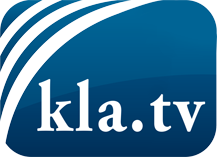 lo que los medios de comunicación no deberían omitir ...poco escuchado – del pueblo para el pueblo ...cada viernes emisiones a las 19:45 horas en www.kla.tv/es¡Vale la pena seguir adelante!Para obtener una suscripción gratuita con noticias mensuales
por correo electrónico, suscríbase a: www.kla.tv/abo-esAviso de seguridad:Lamentablemente, las voces discrepantes siguen siendo censuradas y reprimidas. Mientras no informemos según los intereses e ideologías de la prensa del sistema, debemos esperar siempre que se busquen pretextos para bloquear o perjudicar a Kla.TV.Por lo tanto, ¡conéctese hoy con independencia de Internet!
Haga clic aquí: www.kla.tv/vernetzung&lang=esLicencia:    Licencia Creative Commons con atribución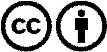 ¡Se desea la distribución y reprocesamiento con atribución! Sin embargo, el material no puede presentarse fuera de contexto.
Con las instituciones financiadas con dinero público está prohibido el uso sin consulta.Las infracciones pueden ser perseguidas.